                         17  апреля в концертном зале МАО ДОД «ДШИ» г. Емва прошёл сольный концерт «Фортепианная акварель»  ученицы 8 класса отделения «Фортепиано» Остапович Екатерины – класс преподавателя Ожеговой Светланы Валентиновны. В программе прозвучали произведения русских, зарубежных и современных композиторов. 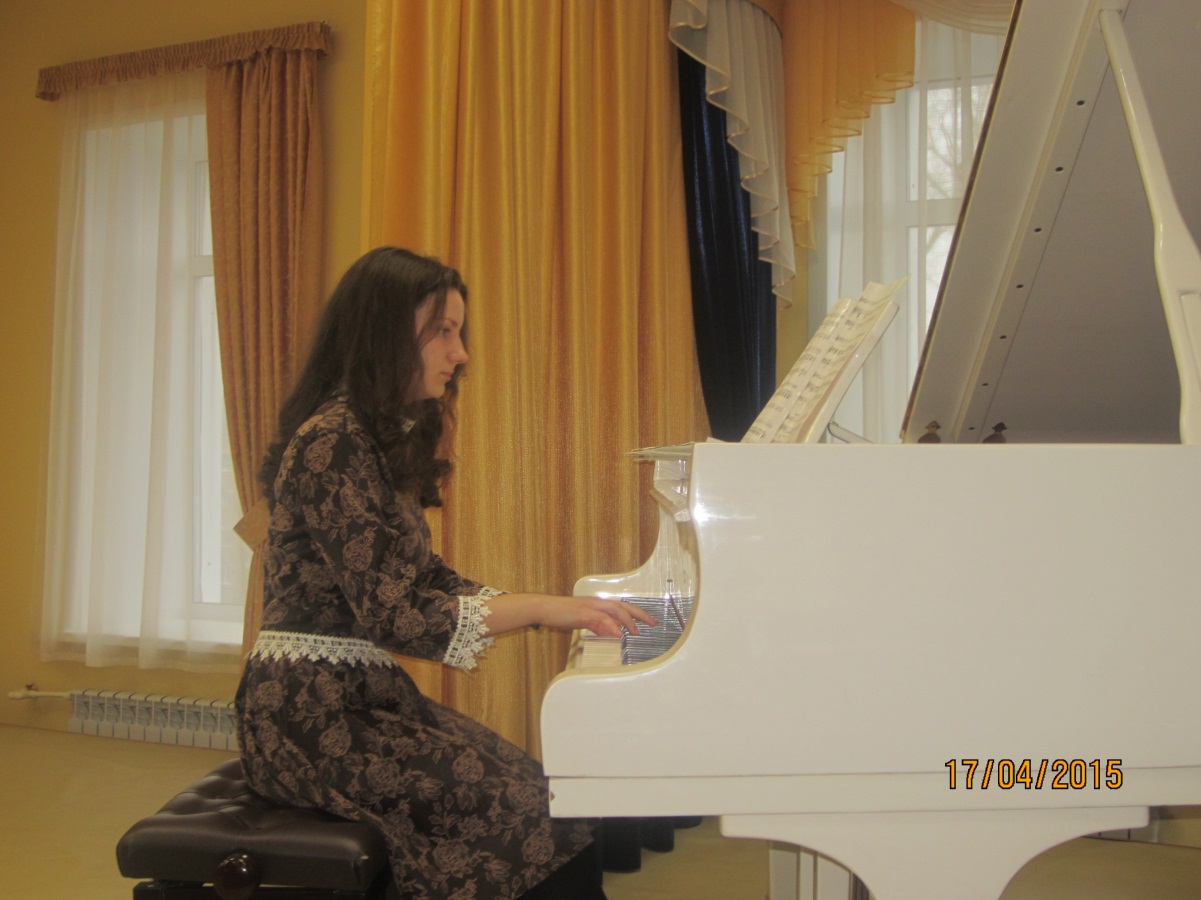 Екатерина  Остапович  исполняет сольную программу.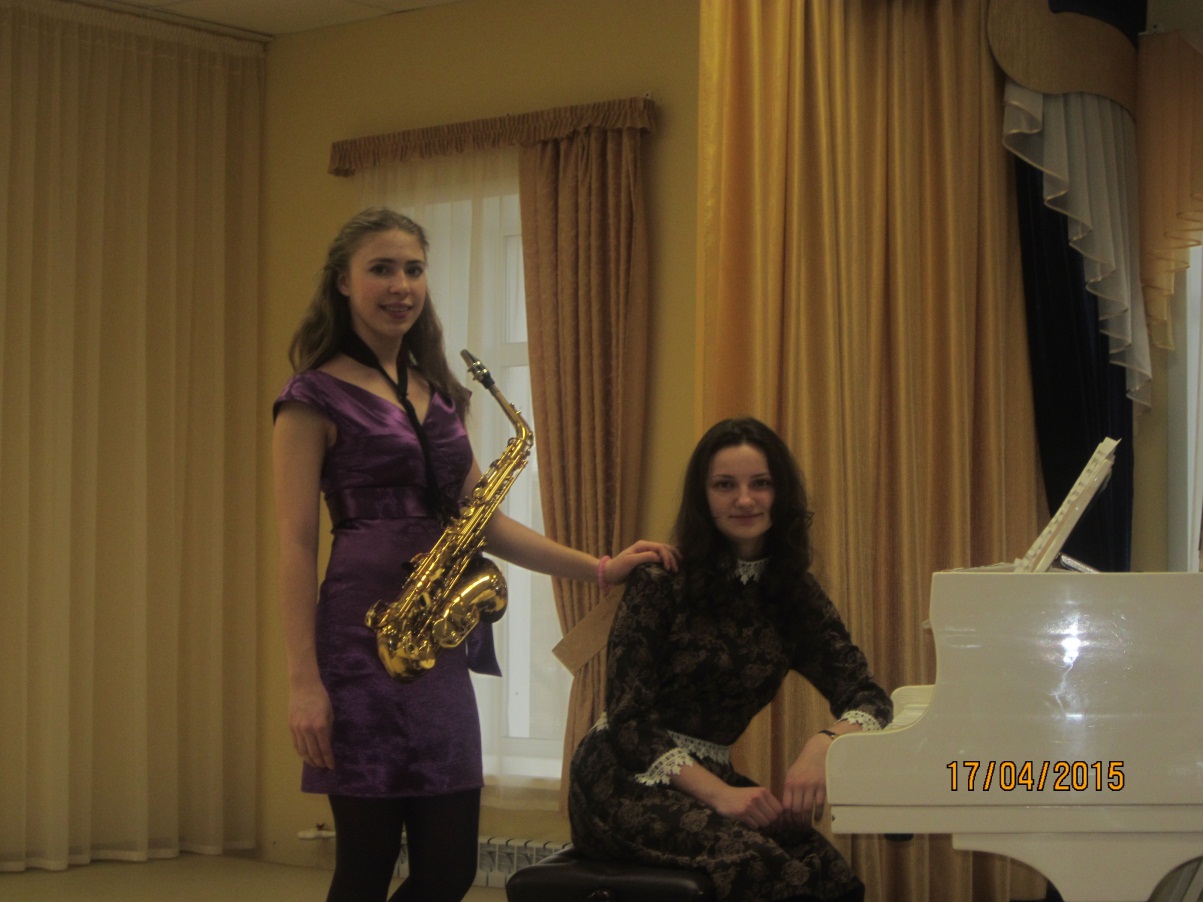 В дуэте  с Немчиновой Ольгой – учащейся по классу саксофона.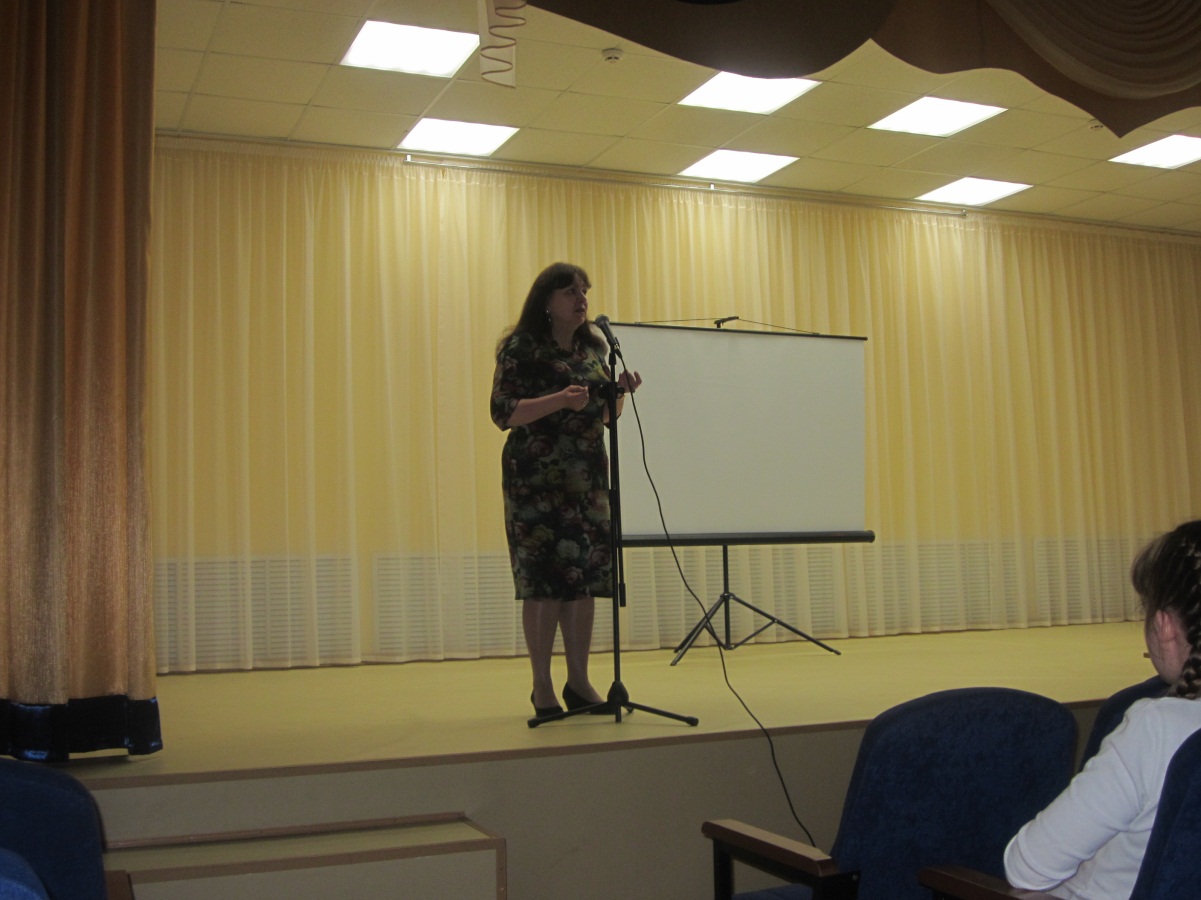 Слово директору  МАО ДОД «ДШИ» г. Емва    Елене Юрьевне  Нофит.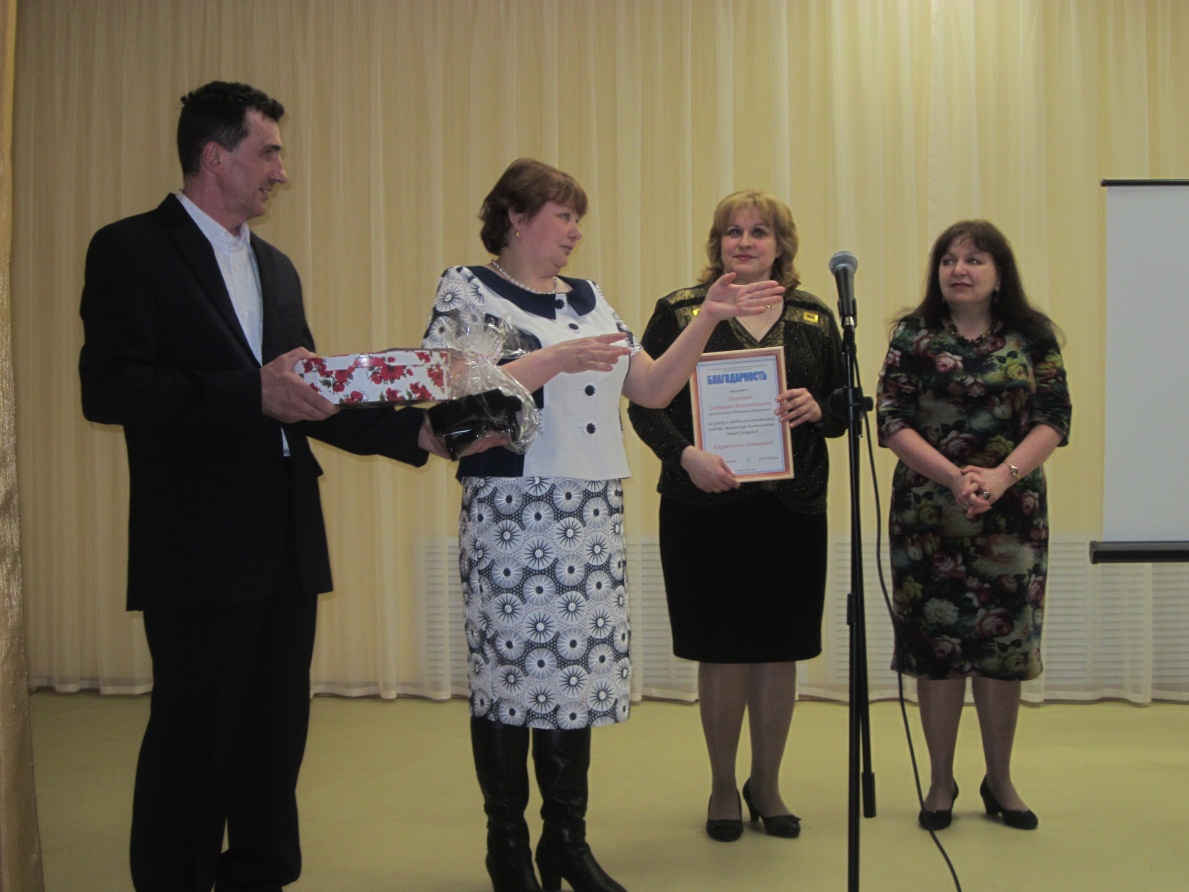 Слова благодарности родителей  Остапович Людмилы Валерьяновны и Юрия Владимировичапреподавателю Ожеговой С.В. и директору ДШИ  Нофит Е.Ю.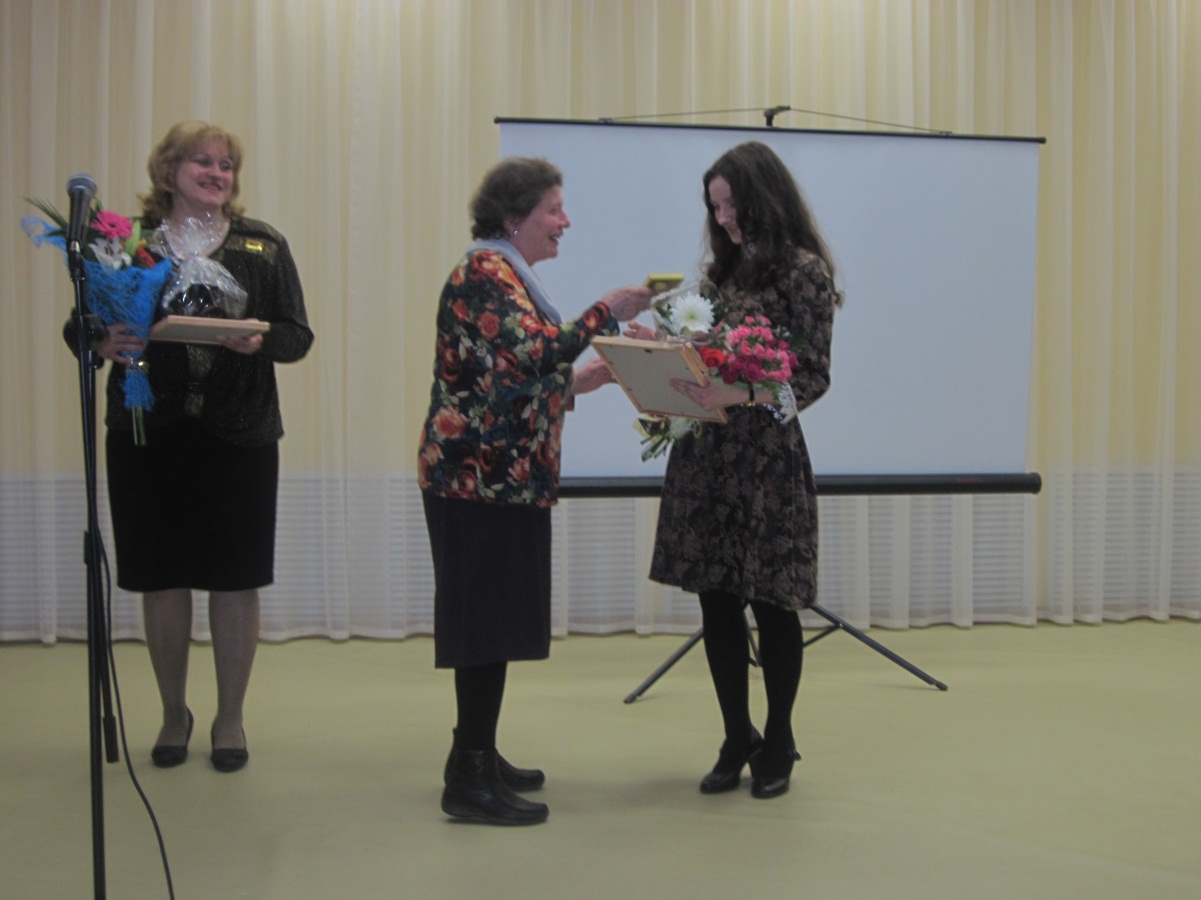 Екатерина принимает поздравления от родственников.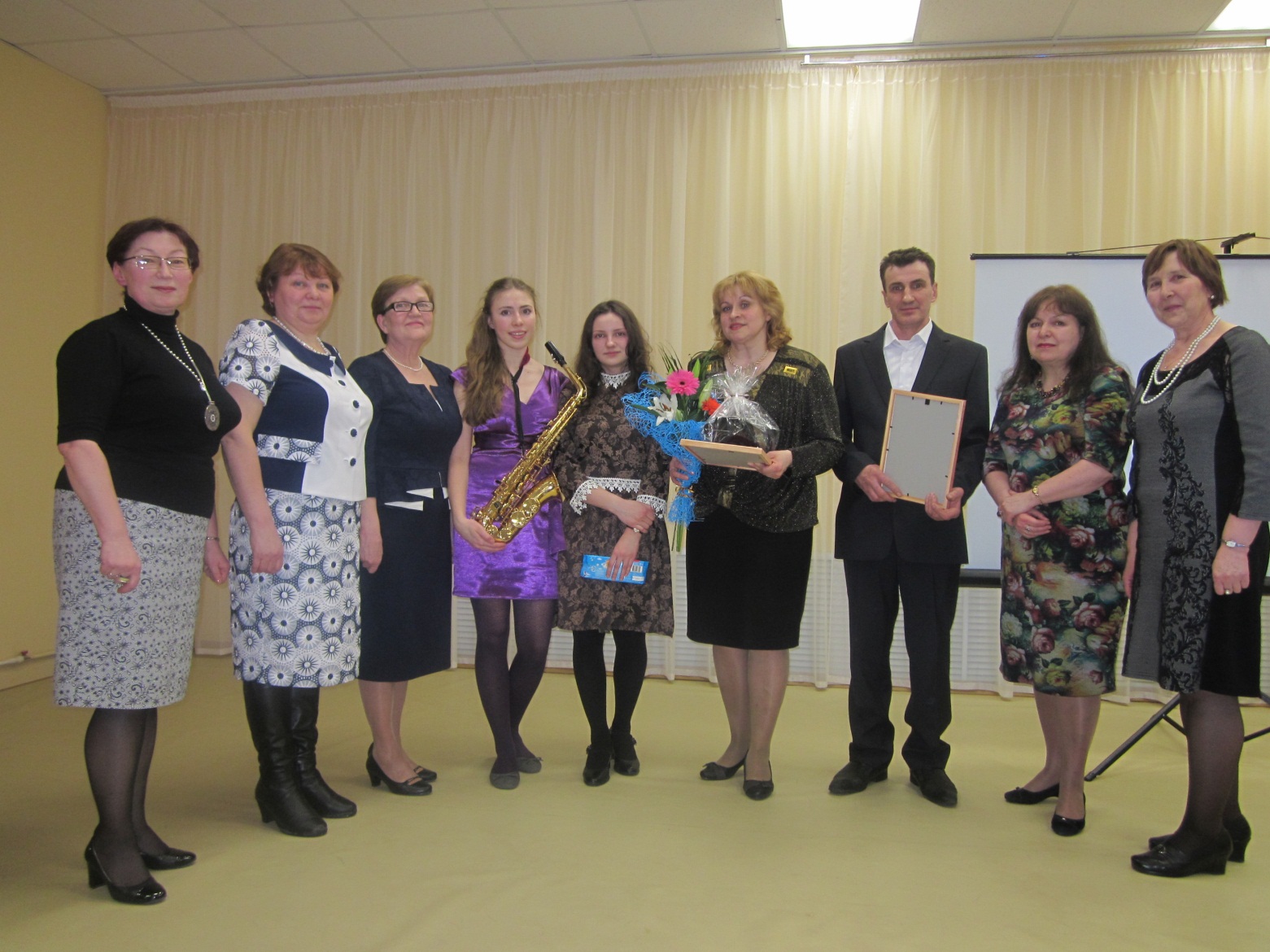 Общая фотография на память.